SHAMEER 					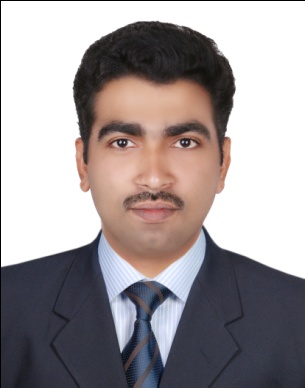 Email id: shameer.275500@2freemail.comRAS AL KHAIMAH, UAECareer Objective: Seeking a suitable position in the field of Engineering and utilize my skills and abilities in a challenging and growth oriented environment that offers professional growth while being resourceful, innovative and flexible to the organization. Career Highlights:Currently working as a Security Engineer at Gulf Computer LLC, Rasalkhaimah, UAE.Ras Al Khaimah Police Approved Security Systems Engineer.Good Experience in AUTO CAD, CCTV Estimation, installation and Networking.Workedas a Service EngineeratPVS Trading and Marketing.Proficient with the technicalities and operations of the CCTV camerasOne year professional experience as Engineer in India’s one of the leading Government Industrial firm, KELTRON ELECTRO CERAMICS LTD.Bachelor of Technology (B.Tech) in Electronics and Communication Engineering with First Class.Professional Experience:Company		: Gulf Computer LLC.Role  		: SECURITY ENGINEER.Duration		: June’2016–currently workingDescription: Gulf Computer LLC is a professional firm locatedin Ras al khaimah. Providing Software, security and hardware solutions in RAK and allacross the UAE. Mainly PABX Solutions, Structured Networking, Security andSurveillance and Access control.Job ResponsibilitiesCCTV installation and Configuration (IP Camera and Analog Camera).Planning and Estimation of project.Drawing of the Projects using AutoCAD.Coordination of the work as a Team leader.Provide quotation and follow up.Service support and system training to customers.Company		: PVS Trading and Marketing.Role  		: Security EngineerDuration		: Jan’2014–Mar’2016Job ResponsibilitiesInstallation,Monitor and operate the CCTV cameras.Responsible to perform functions of installing, repairing and maintaining CCTV cameras Visit sites and locations to identify the areas that need to be monitored with CCTV cameras Marketing of CCTV Cameras and its peripherals.Company		: KELTRON ELECTRO CERAMICS LTD.Role  		: Production and Quality Engineer (QA/QC).Duration		: Oct’2012 - Oct’2013Description:Keltron is India's first and the largest electronics corporation in the State sector manufacturing products in frontline segments such as Aerospace Electronics, Security & Surveillance Systems, Intelligent Traffic Management Systems, Strategic Electronics, IT Solutions, Process Control & Instrumentation and Power Electronics.Job ResponsibilitiesControl the Production Process and Manufacturing.Test and Evaluation of Calibration instruments and machines.Apply ISO Standards&Quality Audit,Quality circles, Report preparation.Personal Details:Date of Birth 			:	 05/01/1990 Sex				:	 MaleMarital Status			:	 singleLanguages known		: 	English(Read, Write, Speak), Malayalam& Hindi (Read, Write, Speak),	Arabic (Read, Write).Declaration:I solemnly declare that all the statement stated above are true and correct to the best of my knowledge and belief.							Shameer